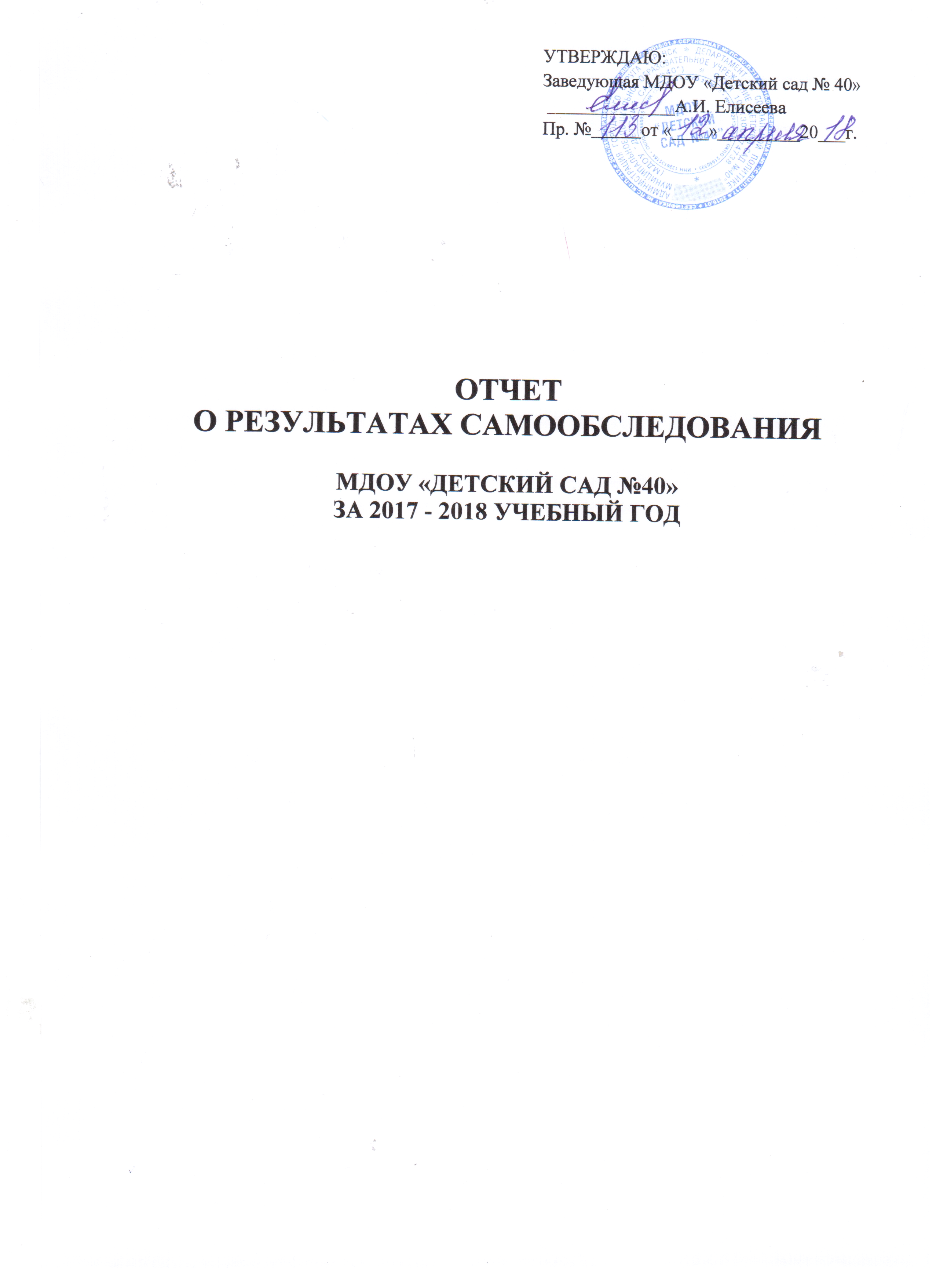 Аналитическая часть:Общая характеристика образовательного учреждения.Муниципальное дошкольное образовательное учреждение «Детский сад №40» корпус 1 функционирует с мая 1964 года. В июне 2011 года был открыт корпус 2.Юридический адрес:430011, Республика Мордовия, г. Саранск, ул. Степана Разина, 40а – 1 корпус;          430011, Республика Мордовия, г. Саранск, ул. Димитрова 59 – 2 корпус.Электронный адрес:  ds40-belyakova@yandex.ru;   Сайт: ds40sar@schoolrm.ru;Телефон: 8-8-342-24-43-33Территория детского сада озеленена насаждениями. На территории учреждения имеются различные виды деревьев и кустарников, клумбы, огород.Муниципальное дошкольное образовательное учреждение «Детский сад №40» осуществляет свою деятельность в соответствии с Федеральным законом от 29.12.2012 г. №273 - ФЗ «Об образовании в Российской Федерации», а так же следующими нормативно - правовыми и локальными документами:- Законом Республики Мордовия от 8 августа 2013 года № 53-З «Об образовании в Республике Мордовия»;- Федеральным законом РФ от 24 июля 1998 года №124-ФЗ «Об основных гарантиях прав ребёнка Российской Федерации»;- Конвенцией ООН о правах ребёнка;- Приказом Министерства образования и науки РФ от 30 августа 2013г. №1014 «Об утверждении Порядка организации и осуществления образовательной деятельности по основным общеобразовательным программам – образовательным программам дошкольного образования»; - Санитарно-эпидемиологическими правилами и нормативами СанПиН 2.4.1.3049-13 «Санитарно-эпидемиологические требования к устройству, содержанию и организации режима работы в дошкольных организациях;- Уставом муниципального дошкольного образовательного учреждения «Детский сад № 40» городского округа СаранскУже стали традиционными в детском саду такие формы работы:- родительские собрания три раза в год;- совместные досуговые мероприятия детей и родителей;- участие в различных мероприятиях и конкурсах.Детский сад посещает 195 воспитанников в возрасте от 2 до 7 лет.Количество групп – 9.  Из них:1 младшая группа (с 2 до 3 лет) - 1;2 младшая группа (с 3 до 4 лет) - 2;средняя группа (с 4 до 5 лет) - 2;старшая группа (с 5 до 6 лет) - 2;подготовительная к школе группа (с 6 до 7 лет) -2;Дошкольное учреждение укомплектовано детьми на 100%, что соответствует нормативам наполняемости групп.Режим работы детского сада:Учреждение работает по 12-часовому режиму – с 7.00 до 19.00 часов, имеется 2 группы компенсирующей направленности 10-часового режима – с 7.30.00 до 17.30 часов, пять дней в неделю с выходными днями (суббота, воскресенье).Вывод: Муниципальное дошкольное образовательное учреждение «Детский сад №40» функционирует в соответствии с нормативными документами в сфере образования Российской Федерации. Контингент воспитанников социально благополучный. Преобладают дети из полных семей.II. Структура управления образовательным учреждением.1. Нормативно - правовое обеспечение управления ДООУправление муниципальным дошкольным образовательным учреждением «Детский сад       № 40» осуществляется в соответствии с Федеральным законом от 29.12.2012 г. №273 - ФЗ «Об образовании в Российской Федерации», а также следующими локальными документами:- Договором между МДОУ «Детский сад №40» и родителями.- Трудовыми договорами между администрацией и работниками.- Коллективным договором между администрацией и профсоюзным комитетом.Локальные акты:- Штатное расписание.- Документы по делопроизводству Учреждения.- Приказы заведующей МДОУ.- Должностные инструкции, определяющие обязанности работников ДОО.- Правила внутреннего трудового распорядка ДОО.- Инструкции по организации охраны жизни и здоровья детей в ДОО.- Положение о родительском Комитете.- Положение о педагогическом совете.- Положение о родительском собрании.- Положение об оплате труда работников ДОО- Расписание НОД, учебная нагрузка.- Перспективные планы работы воспитателей и специалистов.2. Формы и структура управления2.1. Структурно - функциональная модель управления МДОУ «Детский сад № 40»Управление ДОО осуществляется в соответствии с законом РФ «Об образовании в Российской Федерации» на основе принципов единоначалия и самоуправления. Руководство деятельностью ДОО осуществляется заведующей ДОО, которая назначается на должность и освобождается от должности Учредителем. Заведующая осуществляет непосредственное руководство детским садом и несет ответственность за деятельность организации.В МДОУ «Детский сад № 40» формируются коллегиальные органы управления, к которым относятся Общее собрание (конференция) работников ДОО, педагогический совет,  родительский комитет. Общее собрание ДОО:- вносит предложения в план развития ДОО;- определяет основные направления деятельности ДОО;- вносит предложения об изменении и дополнении Устава ДОО;- избирает органы управления; - формирует состав попечительского совета;- утверждает кандидатуры работников на представление к различного рода поощрениям, наградам;- рассматривает вопросы трудовой дисциплины.Педагогический совет ДОО осуществляет управление педагогической деятельностью ДОО.Педагогический совет ДОО:         - определяет направление образовательной деятельности ДОО;- отбирает и утверждает образовательные программы для использования в ДОО, учебные планы;- обсуждает вопросы содержания форм и методов образовательного, коррекционного процесса;- организует выявление, обобщение, распространение, внедрение педагогического опыта;- рассматривает вопросы повышения квалификации и переподготовки кадров;- заслушивает отчеты старшей медицинской сестры об эффективности лечебно-профилактической и оздоровительной работы;- заслушивает отчеты старшего воспитателя о создании научно-методических условий для реализации образовательных, коррекционных программ;- утверждает кандидатуры педагогических работников на представление к различного рода поощрениям, наградам, представления педагогических работников, подавших заявления на аттестацию;- принимает образовательную программу дошкольного образования, Годовой план ДОО, Программу развития ДОО, Программу «Здоровье», положения о смотрах - конкурсах, проводимых в ДОО, «Положение о медико - педагогическом консилиуме ДОО», решения Педагогического совета ДОО.Родительский комитет ДОО является представительским органом родительской общественности. Родительский комитет ДОО создается в целях обеспечения и систематической связи ДОО с родителями (законными представителями) воспитанников по вопросам развития, обучения, воспитания и коррекции детей.Родительский комитет ДОО:- организует выполнение всеми родителями обязанностей по отношению к ДОО, определенных законодательством и договорами между ДОО и родителями (законными представителями);- организует педагогическую пропаганду среди родителей, воспитанников ДОО, среди населения;- оказывает помощь в организации родительских собраний и конференций;- оказывает помощь в установлении связи педагогов с семьями;- оказывает помощь в организации ремонта здания ДОО, в благоустройстве и озеленении участков;- вносит предложения по улучшению работы педагогического, медицинского и обслуживающего персонала. - устанавливает связи с Учредителем, общественными частными организациями, частными лицами по вопросам оказания материальной, финансовой помощи ДОО;- заслушивает Руководителя ДОО по вопросам функционирования и развития ДОО;- разрешает вопросы, связанные с семейным воспитанием детей;- в случае невыполнения родителями своих обязанностей по воспитанию детей принимает меры по созданию нормальных условий жизни детей в семье, вплоть до обращения в комиссию по делам несовершеннолетних;- присутствует по приглашению на заседаниях Педагогического совета, производственных совещаниях.Таким образом, в ДОО реализуется возможность участия в управлении детским садом всех участников образовательного процесса. Заведующая детским садом занимает место координатора стратегических направлений. В детском саду функционирует Первичная профсоюзная организация.Вывод: В МДОУ «Детский сад № 40» создана структура управления в соответствии с целями и содержанием работы учреждения.III. Условия осуществления образовательного процесса.Фактическое количество сотрудников - 50 человек. Обслуживающим персоналом детский сад обеспечен полностью. В дошкольном учреждении сложился стабильный, творческий педагогический коллектив.Заведующая дошкольным образовательным учреждением Елисеева Антонина Ивановна - имеет высшее образование, большой стаж работы.Педагогический процесс в МДОУ «Детский сад № 40»  обеспечивают специалисты:Старший воспитатель: Кокурина Елена Александровна;Музыкальные руководители: Першина Татьяна Александровна, Юмаева Елена Игоревна, Азаренкова Любовь Леонидовна;Руководитель по физической культуре: Зубова Ольга Николаевна;18 воспитателей.Цель ДОО: Обеспечивать всестороннее (физическое, социально - личностное, познавательно - речевое, художественно - эстетическое) развитие детей через наиболее близкие и наиболее естественные для ребенка - дошкольника виды деятельности - игру, чтение (восприятие) художественной литературы, общение, продуктивную, музыкально - художественную, познавательно-исследовательскую деятельности, труд.Основными задачами образовательного процесса в ДОО являются:- Охрана жизни и укрепление физического и психического здоровья детей;-Обеспечение познавательно - речевого, социально-личностного, художественно-эстетического и физического развития детей;- Осуществление квалифицированной коррекции недостатков в речевом развитии детей;- Создание условий для профессионально-творческого роста педагогов в ДОО и проявления социальной активности педагогов.Образовательный и квалификационный уровень педагоговНа сегодняшний день в учреждении трудятся 23 педагогических работников. От того, насколько педагогам удается повлиять на отношение детей к познанию, своевременно оказать необходимую помощь, зависит их успех в дальнейшем развитии познавательных процессов и усвоения знаний. Поэтому большое внимание уделяется вопросам по совершенствованию системы повышения квалификации педагогических кадров. На протяжении последних трех лет наблюдается динамика повышения образовательного уровня педагогических кадров.Уровень образованности педагогов:          Квалификационные категории:Педагоги ДОО имели возможность повышать свою квалификацию на проводимых МО города и в детском саду и в методических мероприятиях: семинарах, практикумах, педагогических советах, консультациях, открытых занятиях и т.д.Успешной реализации намеченных планов работы способствуют разнообразные методические формы работы с кадрами:- педсоветы,- теоретические и практические семинары,- дискуссии,- смотры-конкурсы,- творческие отчеты.Вывод: МДОУ «Детский сад № 40» укомплектован кадрами полностью. Педагоги детского сада постоянно повышают свой профессиональный уровень, посещают методические объединения, знакомятся с опытом работы своих коллег и других дошкольных учреждений, приобретают и изучают новинки периодической и методической литературы. Все это в комплексе дает хороший результат в организации педагогической деятельности и улучшении качества образования и воспитания дошкольников.Материально - техническое обеспечение ДОО.В дошкольном учреждении создана материально - техническая база для жизнеобеспечения и развития детей, ведется систематически работа по созданию и обновлению предметно - развивающей среды.В детском саду имеются:групповые помещения - 9кабинет заведующей - 1методический кабинет - 1музыкальный зал (спортивный зал) – 2пищеблок - 2прачечная - 1медицинский кабинет -1В детском саду имеется 1 мультимедийная установка. Все кабинеты оформлены. При создании предметно - развивающей среды воспитатели учитывают возрастные, индивидуальные особенности детей своей группы. Оборудованы групповые комнаты, включающие игровую, познавательную, обеденную зоны. Группы постепенно пополняются современным игровым оборудованием, современными информационными стендами. Предметная среда всех помещений оптимально насыщена, выдержана мера «необходимого и достаточного» для каждого вида деятельности, представляет собой «поисковое поле» для ребенка, стимулирующее процесс его развития и саморазвития, социализации. В ДОО уютно, красиво, удобно и комфортно детям, созданная развивающая среда открывает воспитанникам весь спектр возможностей, направляет усилия детей на эффективное использование отдельных ее элементов.Организованная в ДОО предметно - развивающая среда инициирует познавательную и творческую активность детей, предоставляет ребенку свободу выбора форм активности, обеспечивает содержание разных форм детской деятельности, безопасна и комфорта, соответствует интересам, потребностям и возможностям каждого ребенка, обеспечивает гармоничное отношение ребенка с окружающим миром. На территории детского сада имеются клумбы и цветники.Вывод: В МДОУ «Детский сад № 40» предметно - пространственная среда способствует всестороннему развитию дошкольников.Воспитательно-образовательный процессОбразовательный процесс в детском саду осуществляется в соответствии с расписанием непосредственной образовательной деятельности, которое составлено согласно требованиям нормативных документов Министерства Образования и Науки к организации дошкольного образования и воспитания, санитарно-эпидемиологических правил и нормативов, с учетом недельной нагрузки, ориентирован на реализацию ФГОС ДО.Педагогический коллектив строит образовательный процесс по Образовательной программе муниципального дошкольного образовательного учреждения «Детский сад № 40», составленной с учетом комплексной образовательной программой дошкольного образования «Детство». Годовой план составляется в соответствии со спецификой детского сада с учетом профессионального уровня педагогического коллектива.Вывод: воспитательно - образовательный процесс в ДОО строится с учетом требований санитарно - гигиенического режима в дошкольных учреждениях.Взаимодействие с родителями воспитанниковВзаимодействие с родителями коллектив МДОУ «Детский сад № 40» строит на принципе сотрудничества.При этом решаются приоритетные задачи:- повышение педагогической культуры родителей;- приобщение родителей к участию в жизни детского сада;- изучение семьи и установление контактов с ее членами для согласования воспитательных воздействий на ребенка.Для решения этих задач используются различные формы работы:- групповые родительские собрания, консультации;- проведение совместных мероприятий для детей и родителей;- анкетирование;- наглядная информация;- выставки совместных работ;- заключение договоров с родителями вновь поступивших детейВывод: в ДОО создаются условия для максимального удовлетворения запросов родителей детей дошкольного возраста по их воспитанию и обучению. Родители получают информацию о целях и задачах учреждения, имеют возможность обсуждать различные вопросы пребывания ребенка в ДОО участвовать в жизнедеятельности детского сада.IV. Результаты образовательной деятельностиОтслеживание уровней развития детей осуществляется на основе педагогической диагностики.Формы проведения диагностики:- наблюдения, контрольно-учетные занятия;- взаимопросмотры;Результатом осуществления воспитательно - образовательного процесса является качественная подготовка детей к обучению в школе. Готовность дошкольника к обучению в школе характеризует достигнутый уровень психологического развития накануне поступления в школу.Вывод: В результате проведенной работы отмечается хороший уровень развития детей, в дальнейшем педагоги будут работать над развитием познавательных способностей детей.Выполнение детьми программы осуществляется на высоком уровне. Годовые задачи реализуются в полном объеме. В ДОО систематически организуются и проводятся различные тематические мероприятия.V. Сохранение и укрепление здоровья.Здоровьесберегающая направленность воспитательно - образовательного процесса обеспечивает формирование физической культуры детей и определяет общую направленность процессов реализации и освоения Программы ДОО.  Одно из основных направлений физкультурно - оздоровительной работы ДОО - это создание оптимальных условий для целесообразной двигательной активности детей, формирование у них необходимых двигательных умений и навыков, а также воспитание положительного отношения и потребности к физическим упражнениям.Для всех возрастных групп разработан режим дня с учётом возрастных особенностей детей и специфики сезона (на тёплый и холодный период года).   Для детей раннего возраста впервые посещающих ДОО специальный адаптационный режим. Также имеется гибкий режим дня на холодный период года и индивидуальный режим для детей после перенесённого заболевания.Изучение состояния физического здоровья детей осуществляется инструктором по физическому воспитанию, медицинской сестрой.Для занятий с детьми в зале имеется необходимое современное оборудование. В группах имеются спортивные уголки,  во всех группах имеется достаточное количество разнообразного спортивно - игрового оборудования. В реализации физкультурных занятий руководитель по физическому развитию реализует индивидуальный подход к детям, следит за самочувствием каждого ребенка, стремится пробудить у детей интерес к занятиям, использует игровые образы. В течение года систематически проводится в детском саду:- утренняя гимнастика в зале и на улице,- регламентированная образовательная деятельность,- активный отдых,- воздушные и солнечные ванны,- спортивные праздники, развлечения.Результаты диагностики уровня физического развития детей выявили положительную динамику их физического развития.Медицинский кабинет оснащен необходимым медицинским инструментарием, набором медикаментов. Медицинской сестрой ДОО ведется учет и анализ общей заболеваемости воспитанников, анализ простудных заболеваний.Проводятся профилактические мероприятия:- осмотр детей во время утреннего приема;- антропометрические замеры,- анализ заболеваемости 1 раз в месяц, в квартал, 1 раз в год;- ежемесячное подведение итогов посещаемости детей;- лечебно-профилактические мероприятия.Для успешной реализации оздоровительных задач в работе с детьми, в ДОО установлены такие формы организации детей:- утренняя гимнастика;- физкультурные занятия в зале и на спортивной площадке;- гимнастика после сна;- спортивные игры, праздники, развлечения, дни здоровья;- индивидуальная работа с детьми.- двигательная разминка между занятиями;- двигательно-оздоровительные физкультурные минутки;- прогулки;- подвижные игры на свежем воздухе;- «Недели здоровья»,- самостоятельная двигательная деятельность детей.Вывод: В работе ДОО большое внимание уделяется охране и укреплению здоровья детей. Следует продолжать работу по снижению заболеваемости детей, продолжить взаимодействие с семьями воспитанников по формированию у детей потребности к здоровому образу жизни.VI. Организация питания, обеспечение безопасности.Организация питанияВ ДОО организовано 5 - разовое питание на основе утвержденного десятидневного меню. В меню представлены разнообразные блюда, исключены их повторы. При составлении меню соблюдаются требования нормативов калорийности питания. Постоянно проводится витаминизация третьего блюда.При поставке продуктов строго отслеживается наличие сертификатов качества.Контроль за организацией питания осуществляется заведующей  МДОУ «Детский сад № 40», медицинской сестрой.В ДОО имеется вся необходимая документация по организации детского питания. На пищеблоке имеется бракеражный журнал, журнал здоровья, готовой продукции. На каждый день пишется меню - раскладка.Вывод: Дети в ДОО обеспечены полноценным сбалансированным питанием. Правильно организованное питание в значительной мере гарантирует нормальный рост и развитие детского организма и создает оптимальное условие для нервно-психического и умственного развития ребенка.Обеспечение безопасности образовательного учреждения.Здание детского сада оборудовано современной пожарно - охранной сигнализацией и тревожной кнопкой, что позволяет оперативно вызвать наряд охраны в случае чрезвычайной ситуации. Обеспечение условий безопасности в ДОО выполняется согласно локальным нормативно-правовым документам. Имеются планы эвакуации. Территория по всему периметру ограждена забором.Прогулочные площадки в хорошем санитарном состоянии и содержании.Для обеспечения безопасности разработан Паспорт антитеррористической защищенности и проводится инструктаж с сотрудниками по повышению антитеррористической безопасности.С детьми проводятся беседы, занятия по ОБЖ, развлечения по соблюдению правил безопасности на дорогах. Проводится вводный инструктаж с вновь прибывшими сотрудниками, противопожарный инструктаж и инструктаж по мерам электробезопасности. Ежедневно ответственными лицами осуществляется контроль с целью своевременного устранения причин, несущих угрозу жизни и здоровью воспитанников и работников.Вывод: В ДОО соблюдаются правила по охране труда, и обеспечивается безопасность жизнедеятельности воспитанников и сотрудников. Функционирование ДОО осуществляется в соответствии с требованиями Роспотребнадзора.VIII. Основные направления ближайшего развития ДОО.Для успешной деятельности в условиях модернизации образования ДОО должно реализовать следующие направления развития:совершенствовать материально - техническую базу учреждения;продолжить повышать уровень профессиональных знаний и умений педагогов;продолжить работу по сохранению здоровья участников воспитательно - образовательного процесса, внедрение здоровьесберегающих технологий;формировать систему эффективного взаимодействия с семьями воспитанников.Выводы:Анализ деятельности детского сада выявил успешные показатели в деятельности ДОО.Учреждение функционирует в режиме развития.Хороший уровень освоения основной общеобразовательной программы ДОО детьми.В МДОУ «Детский сад №40» сложился перспективный, творческий коллектив педагогов, имеющих потенциал к профессиональному развитию.Показатели деятельности муниципального дошкольного образовательного учреждения «Детский сад №40»:ВысшееСредне - специальное194Высшую квалификационную категориюПервую квалификационную категориюСоответствие занимаемой должности8103№ п/пПоказателиЕдиница измерения1.Образовательная деятельность1.1Общая численность воспитанников, осваивающих образовательную программу дошкольного образования, в том числе:195   человек1.1.1В режиме полного дня (8-12 часов)195   человек1.1.2В режиме кратковременного пребывания (3-5 часов)0    человек1.1.3В семейной дошкольной группе0    человек1.1.4В форме семейного образования с психолого-педагогическим сопровождением на базе дошкольной образовательной организации0    человек1.2Общая численность воспитанников в возрасте до 3 лет29  человек1.3Общая численность воспитанников в возрасте от 3 до 8 лет166  человек1.4Численность/удельный вес численности воспитанников в общей численности воспитанников, получающих услуги присмотра и ухода:195  человек,100%1.4.1В режиме полного дня (8-12 часов)195  человек, 100/%1.4.2В режиме продленного дня (12-14 часов)0  человек/%1.4.3В режиме круглосуточного пребывания0   человек/%1.5Численность/удельный вес численности воспитанников с ограниченными возможностями здоровья в общей численности воспитанников, получающих услуги:0 человек1.5.1По коррекции недостатков в физическом и (или) психическом развитии0  человек1.5.2По освоению образовательной программы дошкольного образования0  человек1.5.3По присмотру и уходу0  человек1.6Средний показатель пропущенных дней при посещении дошкольной образовательной организации по болезни на одного воспитанника10,21.7Общая численность педагогических работников, в том числе:23  человек1.7.1Численность/удельный вес численности педагогических работников, имеющих высшее образование19 человек,83%1.7.2Численность/удельный вес численности педагогических работников, имеющих высшее образование педагогической направленности (профиля)19 человек, 83%1.7.3Численность/удельный вес численности педагогических работников, имеющих среднее профессиональное образование4  человек, 17%1.7.4Численность/удельный вес численности педагогических работников, имеющих среднее профессиональное образование педагогической направленности (профиля)4 человек,17 %1.8Численность/удельный вес численности педагогических работников, которым по результатам аттестации присвоена квалификационная категория, в общей численности педагогических работников, в том числе:18 человек,87%1.8.1Высшая8 человек, 34%1.8.2Первая10 человек,  44/%1.9Численность/удельный вес численности педагогических работников в общей численности педагогических работников, педагогический стаж работы которых составляет:23 человек, 100%1.9.1До 5 лет5 человек, 22%1.9.2Свыше 30 лет1 человек, 4%1.10Численность/удельный вес численности педагогических работников в общей численности педагогических работников в возрасте до 30 лет6 человек,26 /%1.11Численность/удельный вес численности педагогических работников в общей численности педагогических работников в возрасте от 55 лет3 человек, 13%1.12Численность/удельный вес численности педагогических и административно-хозяйственных работников, прошедших за последние 5 лет повышение квалификации/профессиональную переподготовку по профилю педагогической деятельности или иной осуществляемой в образовательной организации деятельности, в общей численности педагогических и административно-хозяйственных работников24 человек,100/%1.13Численность/удельный вес численности педагогических и административно-хозяйственных работников, прошедших повышение квалификации по применению в образовательном процессе федеральных государственных образовательных стандартов в общей численности педагогических и административно-хозяйственных работников24 человек,100%1.14Соотношение “педагогический работник/воспитанник”в дошкольной образовательной организации23/человек 195/человек1.15Наличие в образовательной организации следующих педагогических работников:1.15.1Музыкального руководителяда1.15.2Инструктора по физической культуреда1.15.3Учителя-логопеданет1.15.4ЛогопедаНет1.15.5Учителя- дефектологанет1.15.6Педагога-психологанет2.Инфраструктура2.1Общая площадь помещений, в которых осуществляется образовательная деятельность, в расчете на одного воспитанника8 кв.м.2.2Площадь помещений для организации дополнительных видов деятельности воспитанников151 кв.м.2.3Наличие физкультурного заланет2.4Наличие музыкального залада2.5Наличие прогулочных площадок, обеспечивающих физическую активность и разнообразную игровую деятельность воспитанников на прогулкеда